Delfinki 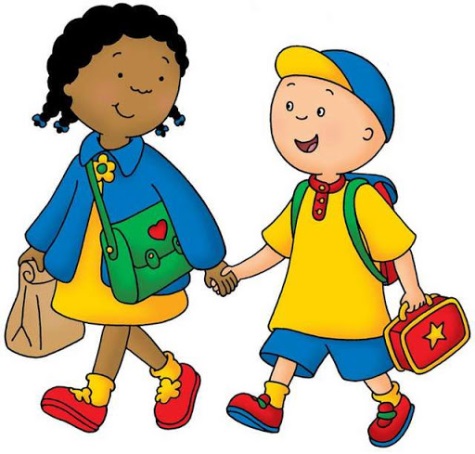 09.06.2020 Temat tygodnia: Pożegnania nadszedł czas                             Liczymy patyczkiWitamy we wtorek. Zaczynamy ten dzień poranną rozgrzewką!Przygotuj sobie kilka poduszek i baw się dobrzehttps://www.youtube.com/watch?v=j4EiXelSTkI&feature=youtu.be&app=desktopUtrwalanie pierwszej zwrotki i refrenu piosenki Kończymy już przedszkole (sł. i muz. Danuta    i   Karol Jagiełło). Link do piosenki :https://www.youtube.com/watch?v=qmvipCo922wI. Kończymy już przedszkole, do szkoły czas,zeszyty i tornistry wołają nas.A my nie chcemy, nie chcemy jeszcze iść.Ref.: Tak bardzo nam tu dobrze,że nie chcemy wcale jeszcze iść. (2x)II. Wakacje szybko miną, a potem jużzadzwoni pierwszy dzwonek, lekcje tuż-tuż.A my nie chcemy, nie chcemy jeszcze iść.Ref.: Tak bardzo...III. Lecz co tu robić, w życiu zawsze tak jest,że upływają lata, starszym się jest.A my nie chcemy, nie chcemy starsi być.Ref.: Tak bardzo...Ćwiczenia w liczeniu za pomocą patyczków. Dziecko bierze sobie po tyle patyczków, ile ma palców u rąk.Układa z patyczków kształty figur geometrycznych: trójkąt, prostokąt, kwadrat. Określa, ile patyczków potrzebował do ułożenia kształtu każdej figury.  Utrwal sobie figury klikając w poniższy link:https://www.matzoo.pl/zerowka/figury_46_319Teraz poćwicz dodawanie i odejmowanie. Wykorzystaj dla ułatwienia patyczkiPolicz i dodaj     https://www.matzoo.pl/zerowka/policz-i-dodaj_51_330Odejmowanie w zakresie 10    https://www.matzoo.pl/zerowka/odejmowanie-w-zakresie-10_52_5Ćwiczenia gimnastyczne . Przygotuj sobie woreczek. Może to być woreczek zrobiony ze skrawka materiału do którego wsypujemy np. ryż  i związujemy gumką recepturką. Ćwiczenia z elementem równowagi. Dziecko spaceruje swobodnie,                            z woreczkiem na głowie, następnie kładzie woreczek przed sobą i stara się chwycić go palcami nóg  i utrzymać przez chwilę. Ćwiczenia powtarzamy kilka razy, pamiętając o zmianie stóp.  Ćwiczenie mięśni brzucha – Do góry i w dół. Dziecko leży tyłem, woreczek wkłada między stopy. Unosi go stopami do góry i przekłada za głowę, a potem powraca do pozycji wyjściowej. Zabawa ruchowa z elementem czworakowania – Na plaży. Dziecko kładzie woreczek na podłodze. Chodzi na czworakach dookoła swojego woreczka, naśladując szukanie na plaży muszli i bursztynów. Co jakiś czas klęka, wyciąga ręce, otwiera dłonie i pokazuje, co znalazł.  Ćwiczenie tułowia – Samoloty. Dziecko siedzi w siadzie skrzyżnym. Woreczek kładzie na głowie. Jedną ręką tworzy daszek nad oczami, drugą trzyma na kolanach. Wykonuje skręt tułowia i głowy w lewą stronę, a następnie w prawą stronę.   Ćwiczenia przeciw płaskostopiu – Sprytne stopy. Dziecko chwyta palcami stopy woreczek leżący na podłodze i podaje go sobie do rąk. Zabawa ruchowa ożywiająca – Chronimy się przed słońcem. Dziecko biega po pokoju, swobodnie wymachując woreczkiem . Na mocne uderzenie w ręce zatrzymuje się, rozciąga woreczek nad głową – chroni się przed słońcem. Zabawa uspokajająca – Marsz z woreczkiem. Dziecko maszeruje machając woreczkiem przed sobą, po czym odkłada go na wyznaczone miejsceKarta pracy, cz. 4, s. 74.  Oglądanie obrazków. Opowiadanie, co się na nich dzieje. Zastanawianie się i mówienie, co Ada robiła kiedyś, co robi teraz, a co będzie robić   w przyszłości. Wymienianie kolorów kredek.Zabawa Bańki mydlane. Nagranie piosenki Kończymy już przedszkoleDziecko maszeruje w rytmie piosenki w określonym kierunku. Na hasło: Bańki mydlane, naśladuje łapanie baniek. Klaszcze w dłonie, przenosząc je przed sobą w różne miejsca (wyżej, niżej, na wysokość głowy, tułowia, kolan).Kończenie rysowania szlaczków. Dzielenie nazw obrazków na sylaby (lub na głoski).   Karta pracy  cz. 4, nr 73, 74Utrwalanie nazw miesięcy na podstawie fragmentu wiersza Krystyny Datkun-Czerniak Rok. Podczas recytacji wiersza rodzic nazywa miesiące, wypowiadając nazwy bezgłośnie, poruszając samymi ustami. Dziecko podaje głośno nazwy miesięcy w odpowiedniej formie. Podczas ponownego słuchania wiersza klaszcze, kiedy usłyszy nazwę miesiąca. W styczniu Nowy Rok przychodzi,często mrozem grozi.W lutym czyni tak samo.W marcu bywa jak w garncu (…).Kwiecień z majem w zieleni skąpane (…).Czerwiec obiecuje radości wiele,bo – moi przyjaciele– lipiec i sierpień to wakacji czas (…).Wrzesień i październikzmieniają kolory ziemi (…).W listopadziesmutek na drzewach się kładzie.A w grudniu zmęczony pracą Stary Rokżegna się i… zaprasza Nowy Rok. (…)Możesz również utrwalić miesiące korzystając  z tej stronyhttps://www.matzoo.pl/zerowka/miesiace_48_342Na dzisiaj już kończymy. Wyjdź na spacer i baw się wesoło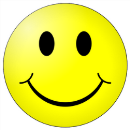 Dla chętnych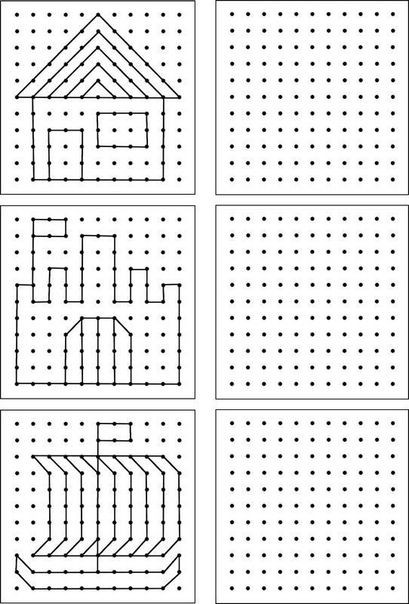 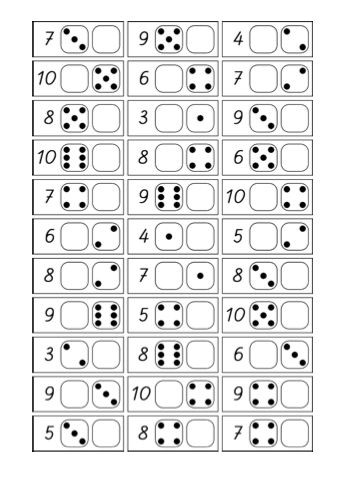 